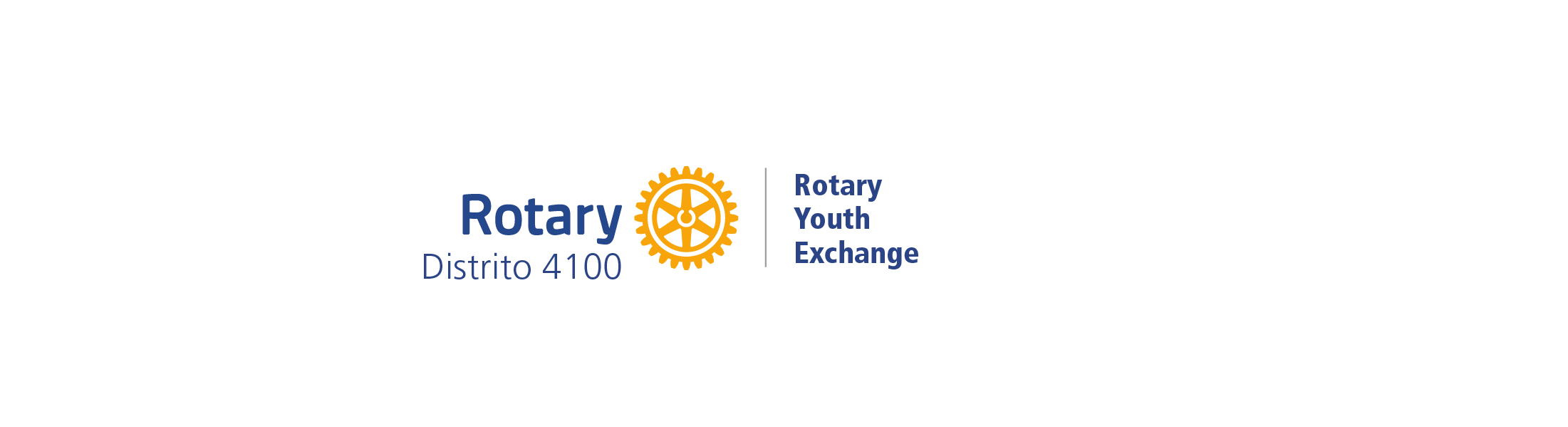 FORMATO 01COMITÉ DISTRITAL DEL PROGRAMADE INTERCAMBIO DE JOVENES DEL                                                      DISTRITO 4100	Por medio de la presente, los suscritos; Presidente, Secretario y Presidente electo del Club Rotario __________________________, confirmamos el interés de nuestro Club, en participar en el Programa de Intercambio de Jóvenes del Distrito 4100 durante el periodo 2024-2025.	Asimismo, nos comprometemos a cumplir con todas las obligaciones relacionadas al Programa, impuestas tanto por Rotary Internacional como por el Comité Distrital en los documentos siguientes:“Manual de Intercambio de Jóvenes de R.I.”“Normas para la Prevención de Acoso y Abuso del Distrito 4100”“Manual de Organización del Programa, Distrito 4100”“Reglamento del Programa de Intercambio de Jóvenes del Distrito 4100”.Presidente del ClubFirma					Nombre						 FechaSecretario del ClubFirma					Nombre						 FechaPresidente Electo Firma					Nombre						 FechaSecretario Electro del Club Firma					Nombre						 FechaESTE FORMATO DEBERA LLENARSE A COMPUTADORA, ENTREGARSE CON FIRMAS ORIGINALES AL COORDINADOR DE ZONA (CO-CHAIRMAN) CORRESPONDIENTE, A MAS TARDAR EL DIA 30 DE OCTUBRE DE 2023 Y ENVIAR ARCHIVO ESCANEADOAdministracion@rye4100.org 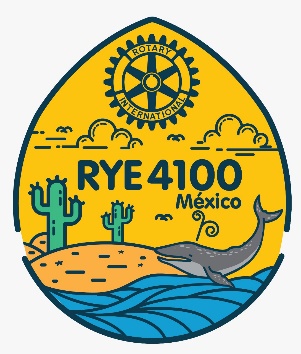 